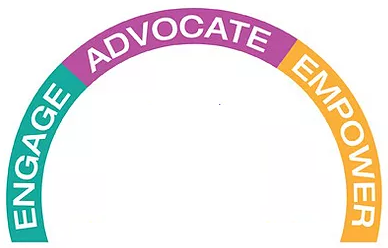 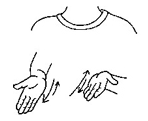 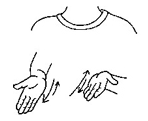 NEJ Deaf Ministry Retreat: 
Leadership Training
The United Methodist Congress of the Deaf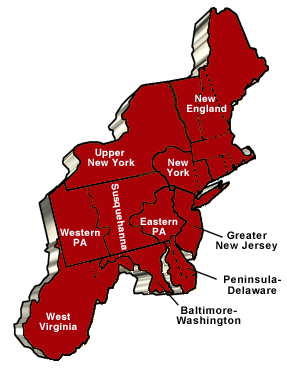 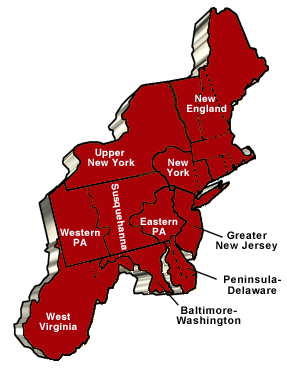 
1 Peter 4:10
Each of you should use whatever gift you have received to serve others, as faithful stewards of God's grace in its various forms. Schedule Deaf Certified Lay Servant class (10 hours) 
Wesleyan Training (9 hours)Track One: Certified Lay Servant Training  
Track Two: Wesleyan Training   
Worship Time  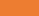 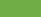 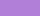 Welcome LetterWe’d like to personally welcome each of you to the Northeastern Jurisdiction Retreat. It’s an exciting time for this NEJ of the United Methodist Congress of the Deaf (UMCD), as we continue to grow and adapt, remaining always flexible, motivated and responsive to evolving missions and needs towards Deaf, hard of hearing, late-deafened, Deafblind persons and their families. Our caucus is confronting a time of many changes and we’re meeting these changes during a time of larger denominational-wide and global change. The world of Deaf ministry is an exciting area in which to work/study/play, and we hope to continue to meet and bring inspired people together in places like this, to ensure our UMCD and this jurisdiction remains at the cutting edge.We’d like to give you an idea of what you can expect and what we hope to achieve over the these two days. The retreat theme is “serving.” We are reminded of the words of the Apostle Peter as he wrote to his faith community, 
1 Peter 4:10
Each of you should use whatever gift you have received to serve others, as faithful stewards of God's grace in its various forms. (NIV)With the theme of “serving” in mind, the two leadership trainings offered are
     * Certified Lay Servant training (by Carol Stevens)
     * Wesleyan training (by multiple presenters) Along with the leadership trainings being offered, we will have time of worship, fellowship, games, and networking. It’s part of our hope that we are all better connected as the NEJ, as the UMCD, and with other United Methodists across the denomination. The UMCD continues to meet the challenges we face and to excel despite any setbacks. Before we close, we’d like to thank each of you for attending this retreat and bringing your passion, faith, and expertise to this retreat. You, as members and participants, have the vision, the knowledge, the faith and the experience to help UMCD pave our way into the future. You are truly our greatest asset today and tomorrow, and we could not accomplish what we do without your support, participation, and leadership. Throughout this retreat, we ask you to stay engaged, keep us proactive and help us shape the future of the NEJ, and UMCD, and its work. Our personal respect and thanks goes out to all of you.Blessings,
Karen Miller, President of the NEJ of the NEJ Deaf Ministries
LaSander Saunders, Vice-President of the NEJ Deaf Ministries
Roy White, Treasurer of the NEJ Deaf Ministries
Carol Stevens, Associate of the NEJ Deaf Ministries
Magothy United Methodist Church of the Deaf, Host ChurchTHANK YOU LETTERGeneral Board of Global Ministries 
of The United Methodist Church
458 Ponce De Leon Ave. NE
Atlanta, Georgia 30308
November 8, 2018Dear Global Ministries,Immensely Grateful! This is at the heart of what the Northeastern Jurisdiction of the national caucus, United Methodist Congress of the Deaf (UMCD) board and host church planning committee, feels about the generous support from Global Ministries Committee on Deaf and Hard of Hearing Ministries.    On behalf of the host church that planned the retreat, we want to extend a heart-felt thank you for your commitment to making this event happen.  Your care, financial support, encouragement, and prayers are the cornerstones of this NEJ Deaf Ministries retreat in Linthicum, MD, in which this retreat is being held from November 9-10, 2018. It was the vision of the retreat planning committee to inform, empower, and engage our participants in a pleasant, comfortable environment.  Your overall support helped make our vision a reality by helping to offset the cost of holding the retreat in an environment as nice as the Best Western hotel, near the Baltimore Washington International Airport.  As we continue to grow as a caucus that supports Deaf, hard of hearing, late-deafened, Deafblind persons and their families, along with other United Methodist churches, please know that partnerships with our sponsors are vital to the success of this caucus.  Global Ministries is truly appreciated. Thanks again.Sincerely,
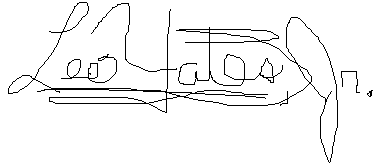 Rev. Leo Yates, Jr.
Planning Retreat Support Staff
443-991-3795
leoyjr@aol.com On behalf of the Host Church
Darlene Koontz
Alma Andrews
Sarah Yates
Rev. Emily Hart, Lead Pastor
And OthersTRAINING DESCRIPTIONS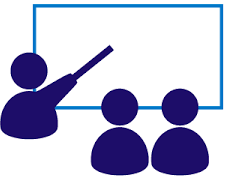 BASIC CERTIFIED LAY SERVANT TRAININGThe Certified Lay Servant training is a United Methodist approved curriculum by Discipleship Ministries and has been designed for Deaf and hard of hearing people. This Basic Certified Lay Servant training is to prepare individuals for Lay Servant work within their churches, communities, and for leadership. At the conclusion of the training, participants will receive a certificate of completion. Carol Stevens will be teaching the course. This is a 10 hour training course. The training is Friday, November 9 from 12pm-5pm and Saturday, November 10 from 9am-12pm and 1pm-3pm. Participants must attend all 10 hours to receive a certificate. Contact Carol Stevens for more information at carolstevens100@hotmail.com.WESLEYAN TRAININGMETHODIST HISTORY – This presentation includes a history and emphases of Methodism (The United Methodist Church). A study of John Wesley, the father of Methodism, will provide participants of the rich history of the United Methodist denomination. Also, a tour of Lovely Lane United Methodist Church, in Baltimore, MD, is planned. Lovely Lane United Methodist Church is where the Methodist Church began here in the U.S. on December 24, 1784. This three hour presentation will be taught by Rev. Leo Yates, Jr. and Alma Andrews. The training is on Friday, November 9 from 1pm – 4pm.WORKS OF PIETY - John Wesley is the father of Methodism. The Wesleyan training focuses on Wesley’s Works of Piety and Works of Mercy concepts. The Works of Piety presentation focuses on spiritual development that helps participants to stay better connected with God, be spiritually nurtured and provide a stronger foundation of faith. This two hour presentation will be taught by Rev. Peter and Deb Myers. The training is Saturday, November 10 from 10am to 12pm.WORKS OF MERCY – Another important Wesleyan concept is Works of Mercy. A strong emphasis of this is serving God by serving others and one of the best ways to do so is to be familiar with your spiritual gifts. Included in the presentation are: A spiritual gifts inventory, ideas of ways to serve, and where to serve. This is a two hour training. This presentation will be taught by Alma Andrews and assisted by Rev. Leo Yates, Jr. The training is Saturday, November 10 from 1pm-3pm.The History of the United Methodist Congress of the DeafThe following are snippets from the manual, The History of the United Methodist Congress of the Deaf. The United Methodist Congress of the Deaf (UMCD) is an approved national caucus of The United Methodist Church. One meaning of caucus is a group within an organization or political party which meets independently to discuss strategy or tactics. Included in the manual is the history of the Deaf missions and Deaf churches, their works, challenges, and blessings that led up to the beginnings of establishing UMCD. The history was written and compiled by Rev. Dr. Kirk VanGilder. 

The manual begins with the history of the work of Thomas Gallaudet and his pursuit of Deaf education in America. As Deaf students graduated from residential Deaf schools, where they had Deaf community, their desire to remain in community with one another was still desired and needed. The first denomination that implemented a Deaf ministry, a Deaf congregation, was The Protestant Episcopal Church, which was led, in part, by the efforts of Thomas Gallaudet (the oldest son of THE Thomas Gallaudet who helped establish the first Deaf school in America). It then shifts to the first known Methodist Deaf ministry began by Philip J. Hasenstab in Chicago, IL. Hasenstab’s entry into ministry happened, somewhat, by chance when the traveling preacher visiting requested assistance. Hasenstab began helped and preached during the summer of1890, which then led to receiving an exhorter’s license (similar to a preacher’s license) by Grace Episcopal Methodist Church on April 17, 1890. Hasenstab received financial support and was appointed as the first Deaf preacher on September 15, 1893 for the Chicago Mission of the Deaf. Part of Hasenstab’s work was providing religious education and worship at the Deaf school. Following this in the manual is the historical account of Rev. Daniel E. Moylan who pastored the Eutaw Street Methodist Episcopal Mission for the Deaf in Baltimore, MD. Moylan was granted a license to preach in 1895 when Moylan asked a District Superintendent on December 24th. The subsequent historical accounts included other Deaf ministries and Deaf congregations in our United Methodist Deaf history that led up to UMCD.

The following are continued snippets from the original manual by VanGilder as it relates specifically to UMCD.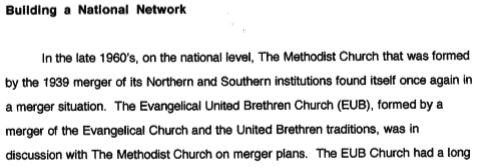 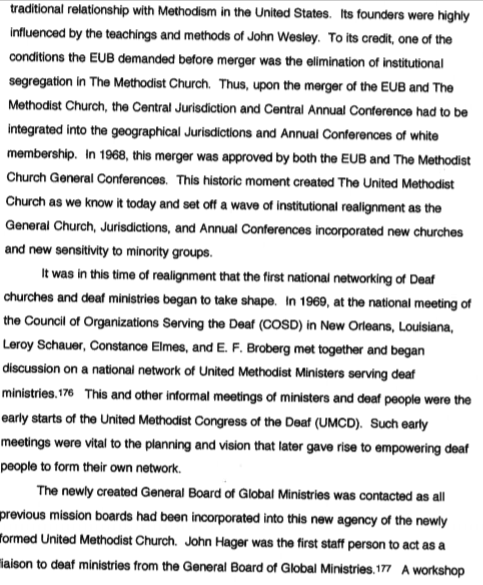 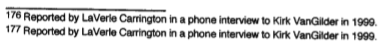 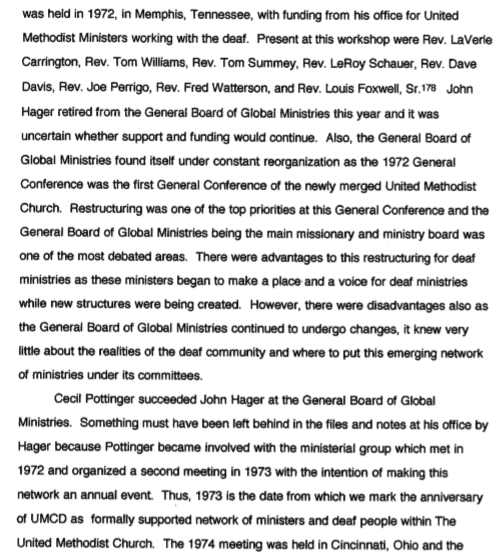 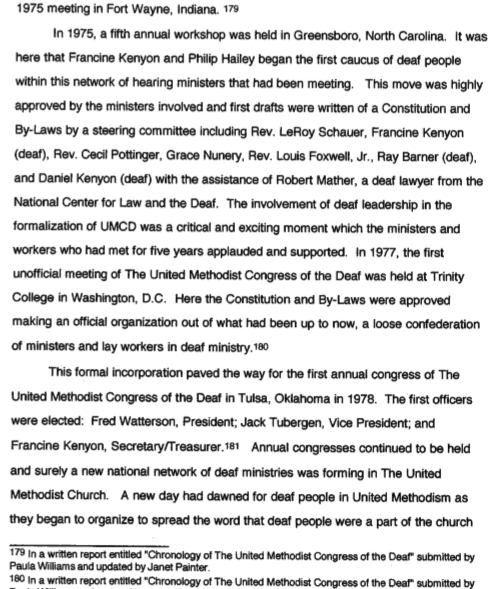 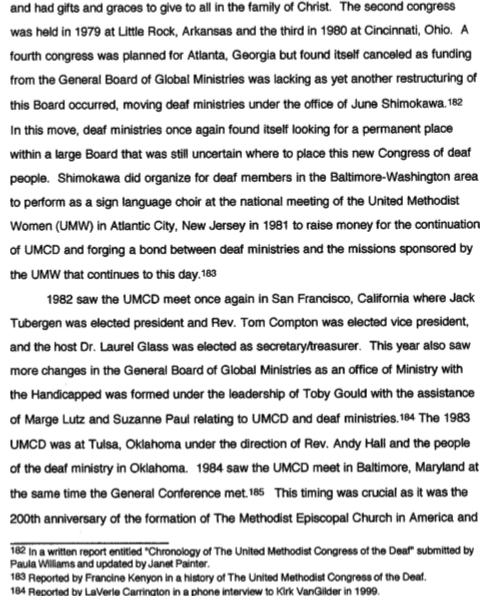 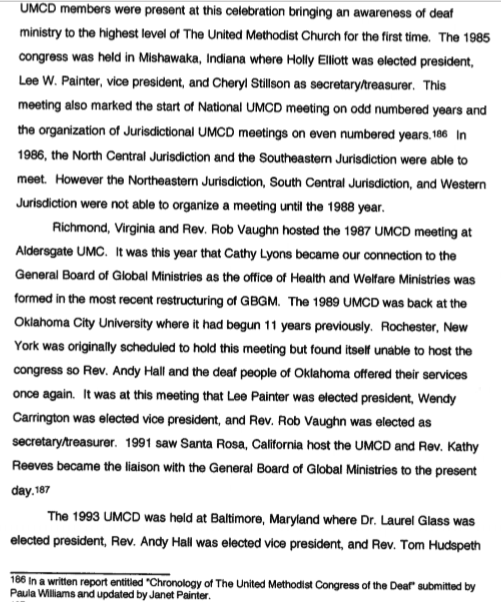 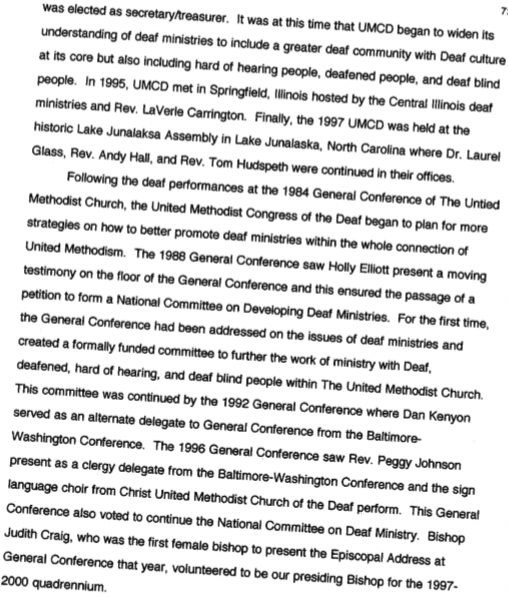 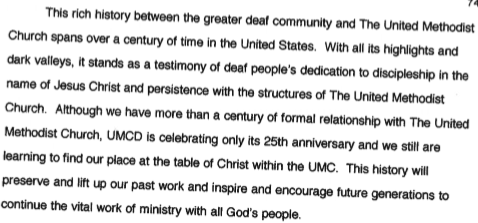 FriDAY, November 9FriDAY, November 9FriDAY, November 912pm – 5pmCertified Lay Servant 
Baltimore Room
Wesleyan Training
Methodist History & Tour
Annapolis Room
5pm – 6pmDinner Dinner 7pm-9pmWelcoming / Devotional / Fellowship / Games
Karen Miller, LaSander Saunders, Carol Stevens & Rev. Leo Yates
Annapolis Room
Welcoming / Devotional / Fellowship / Games
Karen Miller, LaSander Saunders, Carol Stevens & Rev. Leo Yates
Annapolis Room
SatURDAY, November 10SatURDAY, November 10SatURDAY, November 107:30am – 8:30amBreakfast Breakfast 8:45am – 9:00amMorning Devotional
Led by Rev. Emily Smiley
Annapolis Room
Morning Devotional
Led by Rev. Emily Smiley
Annapolis Room
9:00am-10:00amCLS Training continues
Baltimore RoomFree time for Wesleyan Group10:00am-12:00pmCLS Training continues
Baltimore RoomWesleyan Training 
Works of Piety Workshop
Annapolis Room
12:00pm – 1:00pmLunch Lunch 1:00pm – 3:00pmCLS Training continues
Baltimore RoomWesleyan Training 
Works of Mercy 
Annapolis Room
3:00pm – 3:30pmNEJ Business Meeting (together)
Led by LaSander Saunders & Carol Stevens
Annapolis Room
NEJ Business Meeting (together)
Led by LaSander Saunders & Carol Stevens
Annapolis Room
3:30pm – 4:30pmCovenant Service (with Communion)
Led by Rev. Sandi Johnson, Carol Stevens & Rev. Leo Yates
Annapolis Room
Covenant Service (with Communion)
Led by Rev. Sandi Johnson, Carol Stevens & Rev. Leo Yates
Annapolis Room
